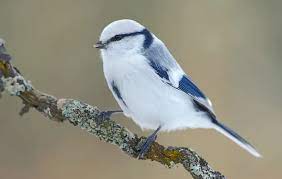 ПТИЦА ГОДА БЕЛАРУСИПтицей 2022 года в Беларуси объявлена белая лазоревка (белая синица, князёк), занесенная в Красную книгу Беларуси. За ее кандидатуру проголосовали члены общественной организации «Ахова птушак Бацькаўшчыны» (ОО АПБ). Ранее эта же птица стала победителем онлайн-голосовании, в котором мог участвовать каждый человек.Напомним, что национальную кампанию «Птица года ОО АПБ проводит с 2000 года. Ее основная цель – привлечь внимание общественности к диким птицам Беларуси, их проблем и сохранению мест, где они обитают.Как и каждый год, в 2022 году для детей и взрослых будут проводиться различные конкурсы и акции. За их анонсами можно следить на ptushki.org.Белая синица – небольшая красивая певчая птица, которая живёт в Беларуси только на Полесье.10 фактов о белой синице1. Белая лазоревка имеет еще одно название – князёк, настоящий князёк среди синиц. Это один из семи видов синицевых в Беларуси. 2. Вид включен в Красную книгу Беларуси еще с первого издания. Количество в Беларуси последний раз оценивалось в 2015 году всего в 500-800 пар. 3. Птица меньше воробьев: масса до 16 г, размах крыльев до 21 см. В кладке до 11 яиц. Две недели птицы их насиживают и еще столько же выкармливают птенцов. 4. Гнездится в Беларуси и Украине только на Полесье и даже зимой не покидает его. Птицы концентрируются вокруг Припяти и на ее притоках. Здесь белая лазоревка образует изолированную популяцию. А основной ее ареал растянулся полосой от Москвы до Японского моря. 5. Для гнездования птице нужны дубравы, черноольшанники и старые ивняки, которые весной во время паводка заливаются водой. Поэтому именно вокруг Припяти птицы и живут и нигде больше на запад, север или юг. 6. При образовании пары самец выполняет особый ритуал - кормит самочку. 7. В апреле, когда у белой лазоревки начинается гнездовой сезон, ее легко заметить: самец очень активно поет на своем участке. А вот во время выкармливания птенцов белые лазоревки ведут себя как партизаны - прячутся. 8. Гнездо делает, как и другие синицевые, в дупле, известны случаи гнездования в щелях домов. Не избегает людей и часто селится в населенных пунктах. С удовольствием занимает синичники - искусственные дуплянки. Гнёзда часто устраивает низко, иногда всего в полуметре от земли! 9. Зимой ее можно увидеть в густых зарослях тростника по поймам рек. Своим сильным клювом она раскалывает крепкие стебли тростника и зонтичных растений, выискивая спрятанные там личинки насекомых. Зимой может есть и семена. 10. Белая лазоревка - один из самых популярных видов белорусских птиц за рубежом, много туристов приезжает к нам на Полесье, чтобы увидеть именно ее. 